Конспект образовательной деятельности в старшей группе по  аппликации "Натюрморт заморских  фруктов"Цель:• познакомить детей с таким жанром изобразительного искусства как натюрморт, дать представления о том, какие предметы изображаются в натюрморте.Задачи:• закреплять умение детей вырезать симметричные предметы из бумаги, сложенной вдвое;• развивать зрительный контроль за действиями рук; учить красиво, располагать изображение на листе, подбирать изображения по цвету;• воспитывать художественный вкус.Оборудование: фрукты или их муляжи (апельсин, банан, яблоко, виноград, ананас ,цветная бумага, ножницы, клей, кисточка, салфетка, фломастеры, мешочек.Предварительная подготовка: беседа о пользе фруктов; рассматривание фруктов с целью выяснения их формы; разгадывание загадок о фруктах.Ход ОД:1. Создание игровой мотивации.Воспитатель: Сегодня мы с вами будем говорить о натюрморте. Кто подскажет мне, что изображают на натюрморте? (ответы детей) Правильно, натюрморт – это жанр изобразительного искусства, картина,на которой изображены предметы: вазы, цветы, овощи, фрукты и т. п. Что же будет изображено на нашем натюрморте? Отгадайте!Воспитатель предлагает детям на ощупь определить фрукты, лежащие в мешочке. В качестве подсказки можно использовать загадки:Если высушить меня,то изюмом стану я (виноград).Круглое, румяное, я расту на ветке:Любят меня взрослые  и маленькие детки (яблоко).Яркий, сладкий, налитой, весь в обложке золотой.Не с конфетной фабрики- из далекой Африки (апельсин).Этот яркий сочный плод
На плантациях растёт.
Он даёт вкуснейший сок,
Он имеет хохолок.
Любят все, и стар и млад
Этот вкус и аромат!
Где-то в тропиках сейчас
Зреет сладкий ...(ананас)Этот вкусный желтый плод К нам из Африки плывет, Обезьянам в зоопарке Пищу круглый год дает. (Банан)
-Да, сегодня мы будем создавать натюрморт из фруктов, а выполним работу в технике аппликации.2. Актуализация знаний.Воспитатель: А чтобы аппликация у нас получилась красивой, нужно разложить правильно фрукты. Раскладывая их, надо помнить, что большие фрукты должны находиться на дальнем плане, то есть сзади, а вот те, которые поменьше, лучше положить впереди. Что будет, если мы поступим наоборот? (ответы детей) Да, маленьких фруктов тогда не будет видно. Предложите свои варианты постановки натюрморта, не забывая о сочетании цветов. Вряд ли уместно, например, располагать рядом желтый апельсин и желто-зеленый банан. (дети выполняют задание) Вот какой красивый натюрморт мы составили! Теперь можно вырезать детали аппликации.3. Показ приемов работы.Воспитатель: Для того, чтобы вырезать фрукты из бумаги, надо знать, какую форму они имеют. Подскажите мне. (ответы детей) А знаете ли вы, как можно вырезать круг из квадрата? (ответы детей) А из какой геометрической фигуры можно вырезать овал? (ответы детей) Да, апельсин и яблоко мы вырежем из квадратов, сложенных пополам, виноградинки  – из маленьких прямоугольников. А как вырезать банан? Сначала мы его нарисуем, а потом вырежем по нарисованному контуру. Так же вырежем ананас и не забудем про ее зеленый хохолок. Обязательно вырежем вазу или миску где будут располагаться наши фрукты После того как мы вырежем нужные детали, разложим их на листе бумаги так, как у нас лежат фрукты на столе. Потом приклеим сначала дальние детали, а затем –ближние. Клей намазываем на детали понемногу, чтобы аппликация получилась аккуратной. Недостающие маленькие детали можно дорисовать фломастером.Воспитатель показывает приемы изготовления аппликации.4. Практическая работа.Задание: выполнить аппликацию натюрморта из фруктов.5. Итог занятия.Работы детей выставляются на стенде.Воспитатель: Какие изумительные натюрморты у вас получились! Вот эти фрукты должны быть на ваших столах каждый день, ведь в них так много витаминов и других полезных веществ. Если вы будете есть их ежедневно, то будете здоровыми, веселыми. 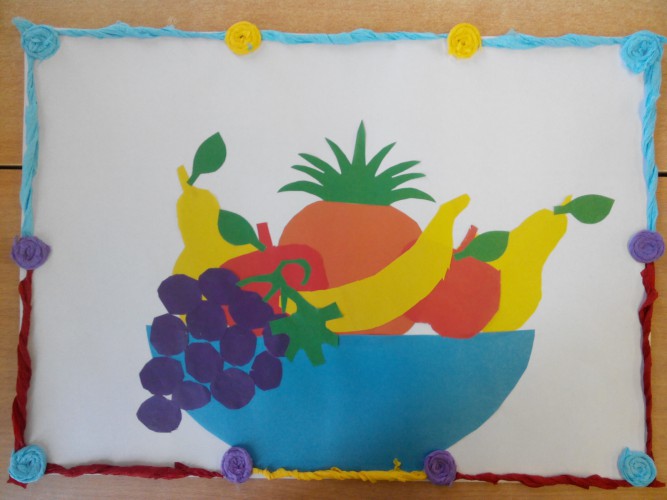 